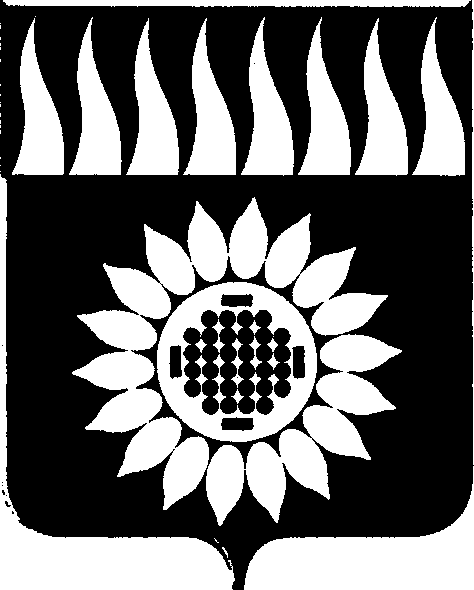 ГОРОДСКОЙ ОКРУГ ЗАРЕЧНЫЙД У М Ашестой  созыв_____________________________________________________________________________________________________СЕМЬДЕСЯТ ШЕСТОЕ ОЧЕРЕДНОЕ ЗАСЕДАНИЕР Е Ш Е Н И Е26.11.2020 № 86-РО принятии в первом чтении бюджета городского округа Заречный на 2021 год и на плановый период 2022-2023 годов и назначении публичных слушаний по вопросу о бюджете городского округа Заречный на 2021 год и на плановый период 2022-2023 годовРассмотрев проект решения Думы городского округа Заречный от 13.11.2020 № 81 «О бюджете городского округа Заречный на 2021 год и на плановый период 2022-2023 годов», заключение контрольно-счетной палаты городского округа Заречный на проект бюджета, в соответствии с Федеральным законом  от 06.10.2003г. № 131-ФЗ (в действующей редакции) «Об общих принципах организации местного самоуправления в Российской Федерации», на основании ст. ст. 17, 25, 58 Устава городского округа Заречный, Положения о порядке организации и проведения публичных слушаний в городском округе Заречный, утвержденного решением Думы от 01.09.2011 г. № 83-Р (в действующей редакции), Положения о бюджетном процессе в городском округе Заречный, 	   Дума решила:	1. Одобрить основные параметры бюджета городского округа Заречный на 2021 год и на плановый период 2022-2023 годов. 2. Принять в первом чтении бюджет городского округа Заречный на 2021 год и на плановый период 2022-2023 годов.3. Назначить на 10 декабря 2020 г. в 17.00 часов публичные слушания по вопросу о бюджете городского округа Заречный на 2021 год и на плановый период 2022-2023 годов.4. Утвердить текст информационного сообщения о проведении публичных слушаний (приложение №1).5. Время и место подачи заявок на выступление, предложения и рекомендации по проекту решения Думы городского округа Заречный, указанному в пункте 1 настоящего решения: здание администрации городского округа Заречный по адресу: г. Заречный, ул. Невского, 3, каб. 305, в рабочие дни с 9 часов до 16 часов (обед с 12 часов до 13 часов) в письменной форме по 08 декабря 2020 года включительно, телефон для справок 71166. 6.  Ответственной за подготовку и проведение публичных слушаний является комиссия по экономической политике, бюджету, налогам и городскому хозяйству Думы городского округа Заречный. 7. Опубликовать в установленном порядке:-настоящее решение Думы городского округа Заречный,-проект решения Думы городского округа Заречный от 13.11.2020 № 81 «О бюджете городского округа Заречный на 2021 год и на плановый период 2022 -2023 годов» (прилагается).Председатель Думы   городского округа                                   				А.А. Кузнецов Глава городского округа						       			А.В. ЗахарцевИнформационное сообщение о проведении публичных слушаний1. В соответствии с действующим законодательством и Уставом городского округа Заречный проводятся публичные слушания по вопросу, изложенному в проекте решения Думы от 13.11.2020 № 81 «О бюджете городского округа Заречный на 2021 год и на плановый период 2022-2023 годов», которые состоятся 10 декабря 2020 года в 17.00 часов в Большом зале ДК «Ровесник» по адресу: г. Заречный, ул. Ленина, 11.2. Участниками публичных слушаний на публичных слушаниях могут быть жители городского округа Заречный (всех населенных пунктов, расположенных на территории городского округа Заречный), обладающие избирательным правом. 3. Участниками публичных слушаний с правом выступления являются участники публичных слушаний, которые в письменной форме подали заявку на выступление на публичных слушаниях по выносимым на публичные слушания вопросам не позднее, чем за 1 день до дня проведения публичных слушаний.4. Заявки на выступление, предложения и рекомендации по предлагаемому к обсуждению вопросу вы можете направлять в орготдел аппарата Думы городского округа Заречный по адресу: г. Заречный, ул. Невского, 3, каб. 305, в рабочие дни с 9 часов до 16 часов (обед с 12 часов до 13 часов) в письменной форме по 08 декабря 2020 года включительно, телефон для справок 71166. 5. Перед началом проведения публичных слушаний осуществляется регистрация участников публичных слушаний при предъявлении паспорта гражданина Российской Федерации либо иного документа, заменяющего паспорт гражданина Российской Федерации, установленного федеральным законодательством.                         Приложение № 1 к решению Думы от 26.11.2020 № 86-Р